День доброй воли05.12.2019За просмотром фильма «Волонтёры будущего»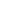  Дети смотрели фильм с большим интересом и сопереживанием к героям фильма.
После просмотра учащиеся активно обсудили и сам фильм и такое важное дело, как волонтёрство. Несколько учащихся изъявили желание вступить в ряды волонтеров и совершать добрые поступки на примере героев фильма.
Также по окончании мероприятия дети ответили на вопросы из анкеты, делились своими впечатлениями после просмотра.
#урокидобра #волонтерыбудущего #точкароста #регион #школа #яволонтер #деньдобройволи #5декабря #регион05#ИРИБ#ирибскаясош